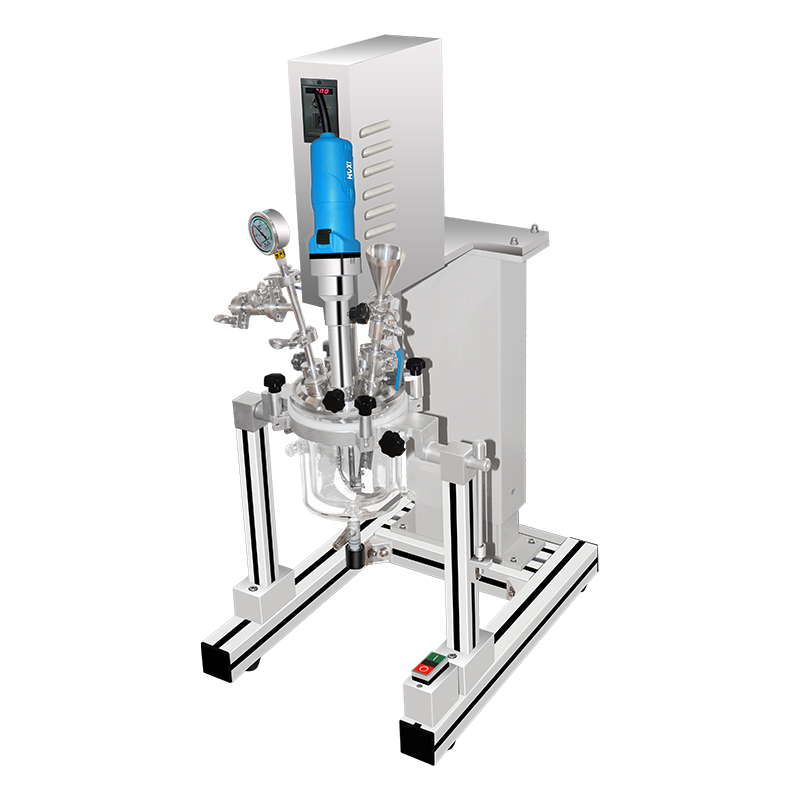 1、产品应用实验室真空乳化反应釜：在真空或压力环境下，实现物料的分散、乳化、均质、混合等工艺过程。可配备多种高效宏观高粘度搅拌器、高剪切均质乳化机以及靠的真空密封系统和温控系统，多种传感检测系统能在实验室环境模拟工业化生产。目前实验室处理量有：1L、2L等系列。用于实验室的分散、混合、乳化、均质、搅拌溶解。可在真空或压力的工况下，通过玻璃釜观察整个对物料进行的搅拌、均质、乳化、分散、混合等的反应过程，也可不锈钢加压高温均质乳化分散。2、产品特点在制药和化妆品行业生产乳酪，洗液，乳液以及脂的制备；将固体，如碳酸钙，滑石粉，氧化钛等与乳液混合；锂电池行业高剪切分散乳化或者高分子聚合反应搅拌；在液体和聚合物中研磨和分散固体和纤维。如胶水强力真空搅拌；可同时测量物料的温度、压力、粘度、PH等。也可对物料进行加热或冷却。3、技术参数型号HR-2L电源220V 50/60HZ允许搅拌量ml500允许乳化量ml1000-2000工作温度℃170可达到真空Mpa-0.097---0.02处理粘度mpas100000搅拌马达功率W120搅拌速度范围rpm0-230搅拌桨配置锚式螺带刮壁搅拌桨刮板材质硅橡胶均质马达功率W500均质速度范围rpm10000-30000均质工作头配置25DG反应釜盖开口均质机口+料斗口+测温口+真空口+3个备用口升降支架行程mm210与物料主要接触材质SS316L、硼硅玻璃、FKM10真空口外径mm10玻璃釜夹套进出口外径mm12允许环境温度℃5-40允许相对湿度%80外形尺寸mm400x390x780标配重量kg38